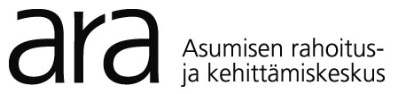 UTBETALNINGSANSÖKANUnderstöd för ändring av användningsändamålet UTBETALNINGSANSÖKANUnderstöd för ändring av användningsändamålet UTBETALNINGSANSÖKANUnderstöd för ändring av användningsändamålet UTBETALNINGSANSÖKANUnderstöd för ändring av användningsändamålet UTBETALNINGSANSÖKANUnderstöd för ändring av användningsändamålet UTBETALNINGSANSÖKANUnderstöd för ändring av användningsändamålet UTBETALNINGSANSÖKANUnderstöd för ändring av användningsändamålet UTBETALNINGSANSÖKANUnderstöd för ändring av användningsändamålet UTBETALNINGSANSÖKANUnderstöd för ändring av användningsändamålet UTBETALNINGSANSÖKANUnderstöd för ändring av användningsändamålet UTBETALNINGSANSÖKANUnderstöd för ändring av användningsändamålet UTBETALNINGSANSÖKANUnderstöd för ändring av användningsändamålet UTBETALNINGSANSÖKANUnderstöd för ändring av användningsändamålet SökandeSökandeBankkonto-nummerBankkonto-nummerKontaktupp-gifterKontaktupp-gifterSamfundets (företagets) namnSamfundets (företagets) namnSamfundets (företagets) namnSamfundets (företagets) namnPersonens namnPersonens namnPersonens namnPersonens namnPersonens namnPersonens namnPersonens namnPersonens namnPersonens namnPersonens namnPersonens namnKontaktupp-gifterKontaktupp-gifterPersonens ställning i samfundet (företaget)Personens ställning i samfundet (företaget)Personens ställning i samfundet (företaget)Personens ställning i samfundet (företaget)TelefonnummerTelefonnummerTelefonnummerTelefonnummerTelefonnummerTelefonnummerTelefonnummerE-postadressE-postadressE-postadressE-postadressBeslut om understödBeslut om understödDatumDatumDatumDatumDiarienummerDiarienummerDiarienummerDiarienummerDiarienummerDiarienummerDiarienummerDiarienummerDiarienummerDiarienummerDiarienummerKostnader och understöd för åtgärder som omfattas av understödetKostnader och understöd för åtgärder som omfattas av understödetKostnader och understöd för åtgärder som omfattas av understödetKostnader och understöd för åtgärder som omfattas av understödetKostnader och understöd för åtgärder som omfattas av understödetKostnader och understöd för åtgärder som omfattas av understödetKostnader och understöd för åtgärder som omfattas av understödetKostnader och understöd för åtgärder som omfattas av understödetKostnader och understöd för åtgärder som omfattas av understödetKostnader och understöd för åtgärder som omfattas av understödetKostnader och understöd för åtgärder som omfattas av understödetKostnader och understöd för åtgärder som omfattas av understödetKostnader och understöd för åtgärder som omfattas av understödetKostnader och understöd för åtgärder som omfattas av understödetKostnader och understöd för åtgärder som omfattas av understödetKostnader och understöd för åtgärder som omfattas av understödetKostnader och understöd för åtgärder som omfattas av understödetÅtgärderÅtgärderÅtgärderÅtgärderÅtgärderÅtgärderFaktiska kostnaderFaktiska kostnaderFaktiska kostnaderFaktiska kostnaderFaktiska kostnader1)2)3)4)5)6)7)8)Totalt    Totalt    Totalt    Totalt    Totalt    Totalt    Totalt    Totalt    Totalt    Totalt    Totalt    Totalt    Totalt    FAKTISKA KOSTNADER TOTALTFAKTISKA KOSTNADER TOTALTFAKTISKA KOSTNADER TOTALTvarav understöd 10 %varav understöd 10 %varav understöd 10 %varav understöd 10 %varav understöd 10 %varav understöd 10 %varav understöd 20 %varav understöd 20 %varav understöd 20 %varav understöd 20 %varav understöd 20 %varav understöd 20 %Jag försäkrar att ovanstående uppgifter är riktigaJag försäkrar att ovanstående uppgifter är riktigaJag försäkrar att ovanstående uppgifter är riktigaJag försäkrar att ovanstående uppgifter är riktigaJag försäkrar att ovanstående uppgifter är riktigaJag försäkrar att ovanstående uppgifter är riktigaJag försäkrar att ovanstående uppgifter är riktigaJag försäkrar att ovanstående uppgifter är riktigaJag försäkrar att ovanstående uppgifter är riktigaJag försäkrar att ovanstående uppgifter är riktigaJag försäkrar att ovanstående uppgifter är riktigaJag försäkrar att ovanstående uppgifter är riktigaJag försäkrar att ovanstående uppgifter är riktigaJag försäkrar att ovanstående uppgifter är riktigaJag försäkrar att ovanstående uppgifter är riktigaJag försäkrar att ovanstående uppgifter är riktigaJag försäkrar att ovanstående uppgifter är riktigaDatumDatumUnderskrifterUnderskriftersamfundets namntecknaresamfundets namntecknaresamfundets namntecknareUnderstödet betalas ut i efterskott, när alla åtgärder har en färdighetsgrad på 100 % och de faktiska kostnaderna är betalda. Understödsbeloppet uppgår högst till summan i beslutet om understöd.För de faktiska kostnaderna bifogas en kopia av de kostnadsslag som hänför sig till den understödda åtgärden och som bokförts i bokföringens huvudbok. Av dessa bör framgå vem som fakturerar, summan och betalningsdatum. Kopian ska undertecknas av bokföraren.BILAGA: Intyg över byggnadsskede utfärdat av en kommunal myndighet eller annan utredning av vilken framgår den understödda åtgärdens         färdighetsgradUnderstödet betalas ut i efterskott, när alla åtgärder har en färdighetsgrad på 100 % och de faktiska kostnaderna är betalda. Understödsbeloppet uppgår högst till summan i beslutet om understöd.För de faktiska kostnaderna bifogas en kopia av de kostnadsslag som hänför sig till den understödda åtgärden och som bokförts i bokföringens huvudbok. Av dessa bör framgå vem som fakturerar, summan och betalningsdatum. Kopian ska undertecknas av bokföraren.BILAGA: Intyg över byggnadsskede utfärdat av en kommunal myndighet eller annan utredning av vilken framgår den understödda åtgärdens         färdighetsgradUnderstödet betalas ut i efterskott, när alla åtgärder har en färdighetsgrad på 100 % och de faktiska kostnaderna är betalda. Understödsbeloppet uppgår högst till summan i beslutet om understöd.För de faktiska kostnaderna bifogas en kopia av de kostnadsslag som hänför sig till den understödda åtgärden och som bokförts i bokföringens huvudbok. Av dessa bör framgå vem som fakturerar, summan och betalningsdatum. Kopian ska undertecknas av bokföraren.BILAGA: Intyg över byggnadsskede utfärdat av en kommunal myndighet eller annan utredning av vilken framgår den understödda åtgärdens         färdighetsgradUnderstödet betalas ut i efterskott, när alla åtgärder har en färdighetsgrad på 100 % och de faktiska kostnaderna är betalda. Understödsbeloppet uppgår högst till summan i beslutet om understöd.För de faktiska kostnaderna bifogas en kopia av de kostnadsslag som hänför sig till den understödda åtgärden och som bokförts i bokföringens huvudbok. Av dessa bör framgå vem som fakturerar, summan och betalningsdatum. Kopian ska undertecknas av bokföraren.BILAGA: Intyg över byggnadsskede utfärdat av en kommunal myndighet eller annan utredning av vilken framgår den understödda åtgärdens         färdighetsgradUnderstödet betalas ut i efterskott, när alla åtgärder har en färdighetsgrad på 100 % och de faktiska kostnaderna är betalda. Understödsbeloppet uppgår högst till summan i beslutet om understöd.För de faktiska kostnaderna bifogas en kopia av de kostnadsslag som hänför sig till den understödda åtgärden och som bokförts i bokföringens huvudbok. Av dessa bör framgå vem som fakturerar, summan och betalningsdatum. Kopian ska undertecknas av bokföraren.BILAGA: Intyg över byggnadsskede utfärdat av en kommunal myndighet eller annan utredning av vilken framgår den understödda åtgärdens         färdighetsgradUnderstödet betalas ut i efterskott, när alla åtgärder har en färdighetsgrad på 100 % och de faktiska kostnaderna är betalda. Understödsbeloppet uppgår högst till summan i beslutet om understöd.För de faktiska kostnaderna bifogas en kopia av de kostnadsslag som hänför sig till den understödda åtgärden och som bokförts i bokföringens huvudbok. Av dessa bör framgå vem som fakturerar, summan och betalningsdatum. Kopian ska undertecknas av bokföraren.BILAGA: Intyg över byggnadsskede utfärdat av en kommunal myndighet eller annan utredning av vilken framgår den understödda åtgärdens         färdighetsgradUnderstödet betalas ut i efterskott, när alla åtgärder har en färdighetsgrad på 100 % och de faktiska kostnaderna är betalda. Understödsbeloppet uppgår högst till summan i beslutet om understöd.För de faktiska kostnaderna bifogas en kopia av de kostnadsslag som hänför sig till den understödda åtgärden och som bokförts i bokföringens huvudbok. Av dessa bör framgå vem som fakturerar, summan och betalningsdatum. Kopian ska undertecknas av bokföraren.BILAGA: Intyg över byggnadsskede utfärdat av en kommunal myndighet eller annan utredning av vilken framgår den understödda åtgärdens         färdighetsgradUnderstödet betalas ut i efterskott, när alla åtgärder har en färdighetsgrad på 100 % och de faktiska kostnaderna är betalda. Understödsbeloppet uppgår högst till summan i beslutet om understöd.För de faktiska kostnaderna bifogas en kopia av de kostnadsslag som hänför sig till den understödda åtgärden och som bokförts i bokföringens huvudbok. Av dessa bör framgå vem som fakturerar, summan och betalningsdatum. Kopian ska undertecknas av bokföraren.BILAGA: Intyg över byggnadsskede utfärdat av en kommunal myndighet eller annan utredning av vilken framgår den understödda åtgärdens         färdighetsgradUnderstödet betalas ut i efterskott, när alla åtgärder har en färdighetsgrad på 100 % och de faktiska kostnaderna är betalda. Understödsbeloppet uppgår högst till summan i beslutet om understöd.För de faktiska kostnaderna bifogas en kopia av de kostnadsslag som hänför sig till den understödda åtgärden och som bokförts i bokföringens huvudbok. Av dessa bör framgå vem som fakturerar, summan och betalningsdatum. Kopian ska undertecknas av bokföraren.BILAGA: Intyg över byggnadsskede utfärdat av en kommunal myndighet eller annan utredning av vilken framgår den understödda åtgärdens         färdighetsgradUnderstödet betalas ut i efterskott, när alla åtgärder har en färdighetsgrad på 100 % och de faktiska kostnaderna är betalda. Understödsbeloppet uppgår högst till summan i beslutet om understöd.För de faktiska kostnaderna bifogas en kopia av de kostnadsslag som hänför sig till den understödda åtgärden och som bokförts i bokföringens huvudbok. Av dessa bör framgå vem som fakturerar, summan och betalningsdatum. Kopian ska undertecknas av bokföraren.BILAGA: Intyg över byggnadsskede utfärdat av en kommunal myndighet eller annan utredning av vilken framgår den understödda åtgärdens         färdighetsgradUnderstödet betalas ut i efterskott, när alla åtgärder har en färdighetsgrad på 100 % och de faktiska kostnaderna är betalda. Understödsbeloppet uppgår högst till summan i beslutet om understöd.För de faktiska kostnaderna bifogas en kopia av de kostnadsslag som hänför sig till den understödda åtgärden och som bokförts i bokföringens huvudbok. Av dessa bör framgå vem som fakturerar, summan och betalningsdatum. Kopian ska undertecknas av bokföraren.BILAGA: Intyg över byggnadsskede utfärdat av en kommunal myndighet eller annan utredning av vilken framgår den understödda åtgärdens         färdighetsgradUnderstödet betalas ut i efterskott, när alla åtgärder har en färdighetsgrad på 100 % och de faktiska kostnaderna är betalda. Understödsbeloppet uppgår högst till summan i beslutet om understöd.För de faktiska kostnaderna bifogas en kopia av de kostnadsslag som hänför sig till den understödda åtgärden och som bokförts i bokföringens huvudbok. Av dessa bör framgå vem som fakturerar, summan och betalningsdatum. Kopian ska undertecknas av bokföraren.BILAGA: Intyg över byggnadsskede utfärdat av en kommunal myndighet eller annan utredning av vilken framgår den understödda åtgärdens         färdighetsgradUnderstödet betalas ut i efterskott, när alla åtgärder har en färdighetsgrad på 100 % och de faktiska kostnaderna är betalda. Understödsbeloppet uppgår högst till summan i beslutet om understöd.För de faktiska kostnaderna bifogas en kopia av de kostnadsslag som hänför sig till den understödda åtgärden och som bokförts i bokföringens huvudbok. Av dessa bör framgå vem som fakturerar, summan och betalningsdatum. Kopian ska undertecknas av bokföraren.BILAGA: Intyg över byggnadsskede utfärdat av en kommunal myndighet eller annan utredning av vilken framgår den understödda åtgärdens         färdighetsgradUnderstödet betalas ut i efterskott, när alla åtgärder har en färdighetsgrad på 100 % och de faktiska kostnaderna är betalda. Understödsbeloppet uppgår högst till summan i beslutet om understöd.För de faktiska kostnaderna bifogas en kopia av de kostnadsslag som hänför sig till den understödda åtgärden och som bokförts i bokföringens huvudbok. Av dessa bör framgå vem som fakturerar, summan och betalningsdatum. Kopian ska undertecknas av bokföraren.BILAGA: Intyg över byggnadsskede utfärdat av en kommunal myndighet eller annan utredning av vilken framgår den understödda åtgärdens         färdighetsgradUnderstödet betalas ut i efterskott, när alla åtgärder har en färdighetsgrad på 100 % och de faktiska kostnaderna är betalda. Understödsbeloppet uppgår högst till summan i beslutet om understöd.För de faktiska kostnaderna bifogas en kopia av de kostnadsslag som hänför sig till den understödda åtgärden och som bokförts i bokföringens huvudbok. Av dessa bör framgå vem som fakturerar, summan och betalningsdatum. Kopian ska undertecknas av bokföraren.BILAGA: Intyg över byggnadsskede utfärdat av en kommunal myndighet eller annan utredning av vilken framgår den understödda åtgärdens         färdighetsgradUnderstödet betalas ut i efterskott, när alla åtgärder har en färdighetsgrad på 100 % och de faktiska kostnaderna är betalda. Understödsbeloppet uppgår högst till summan i beslutet om understöd.För de faktiska kostnaderna bifogas en kopia av de kostnadsslag som hänför sig till den understödda åtgärden och som bokförts i bokföringens huvudbok. Av dessa bör framgå vem som fakturerar, summan och betalningsdatum. Kopian ska undertecknas av bokföraren.BILAGA: Intyg över byggnadsskede utfärdat av en kommunal myndighet eller annan utredning av vilken framgår den understödda åtgärdens         färdighetsgradUnderstödet betalas ut i efterskott, när alla åtgärder har en färdighetsgrad på 100 % och de faktiska kostnaderna är betalda. Understödsbeloppet uppgår högst till summan i beslutet om understöd.För de faktiska kostnaderna bifogas en kopia av de kostnadsslag som hänför sig till den understödda åtgärden och som bokförts i bokföringens huvudbok. Av dessa bör framgå vem som fakturerar, summan och betalningsdatum. Kopian ska undertecknas av bokföraren.BILAGA: Intyg över byggnadsskede utfärdat av en kommunal myndighet eller annan utredning av vilken framgår den understödda åtgärdens         färdighetsgradPostadress: Finansierings- och utvecklingscentralen för boendet, PB 30, 15141 LAHTIS.Postadress: Finansierings- och utvecklingscentralen för boendet, PB 30, 15141 LAHTIS.Postadress: Finansierings- och utvecklingscentralen för boendet, PB 30, 15141 LAHTIS.Postadress: Finansierings- och utvecklingscentralen för boendet, PB 30, 15141 LAHTIS.Postadress: Finansierings- och utvecklingscentralen för boendet, PB 30, 15141 LAHTIS.Postadress: Finansierings- och utvecklingscentralen för boendet, PB 30, 15141 LAHTIS.Postadress: Finansierings- och utvecklingscentralen för boendet, PB 30, 15141 LAHTIS.Postadress: Finansierings- och utvecklingscentralen för boendet, PB 30, 15141 LAHTIS.Postadress: Finansierings- och utvecklingscentralen för boendet, PB 30, 15141 LAHTIS.Postadress: Finansierings- och utvecklingscentralen för boendet, PB 30, 15141 LAHTIS.E-postadress: kirjaamo.ara@ara.fiE-postadress: kirjaamo.ara@ara.fiE-postadress: kirjaamo.ara@ara.fiE-postadress: kirjaamo.ara@ara.fiE-postadress: kirjaamo.ara@ara.fiE-postadress: kirjaamo.ara@ara.fiE-postadress: kirjaamo.ara@ara.fiBlankett ARA 84aBlankett ARA 84aBlankett ARA 84aBlankett ARA 84aBlankett ARA 84aBlankett ARA 84aBlankett ARA 84aBlankett ARA 84aBlankett ARA 84aBlankett ARA 84aBlankett ARA 84aBlankett ARA 84aBlankett ARA 84aBlankett ARA 84aBlankett ARA 84aBlankett ARA 84aBlankett ARA 84a